State of California
Department of Industrial Relations
DIVISION OF WORKERS’ COMPENSATION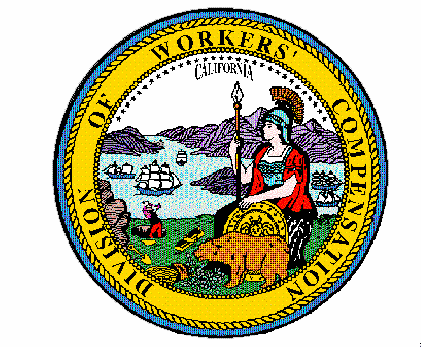 Order of the Administrative Director of the Division of Workers’ Compensation(Additional OMFS Update for Hospital Outpatient Departments and Ambulatory Surgical Center Services - Effective March 1, 2020)On January 31, 2020, pursuant to Labor Code section 5307.1(g)(1),(2), the Administrative Director of the Division of Workers’ Compensation issued an order that title 8, California Code of Regulations, sections 9789.30 through 9789.39, pertaining to the Hospital Outpatient Departments and Ambulatory Surgical Centers Fee Schedule portion of the Official Medical Fee Schedule, be adjusted to conform to relevant changes in the CMS’ hospital outpatient prospective payment system (HOPPS) final rule of November 12, 2019 and correction of January 3, 2020, to the final rule; and the wage index values in CMS’ hospital inpatient prospective payment system (IPPS) final rule of August 16, 2019, and correction notice of October 8, 2019, to the IPPS final rule; and certain codes used, in part, to define surgical codes, in CMS’ Ambulatory Surgical Center Payment Systems final rule of November 12, 2019 and correction of January 3, 2020, to the final rule. This Order adopts a further update to conform to the additional Medicare revisions to HOPPS Addenda A and B files effective March 1, 2020.Title 8, California Code of Regulations, section 9789.39 subdivision (b), is amended to adopt Addenda A and B of CMS’ hospital outpatient prospective payment system rate for Calendar Year 2020 found in the [January 2020 Addendum A CORRECTION.02042020.xlsx] and [January 2020 Addendum B CORRECTION.02042020] files, in place of the original files, for services rendered on or after March 1, 2020. Additional revisions made by this Order are shown in double strikethrough and double underline.The Order dated January 31, 2020 remains in effect for services on or after March 1, 2020 except as modified by this Order.The effective date of this Order is for hospital outpatient departments and ambulatory surgical center services rendered on or after March 1, 2020.  This Order and the regulations shall be published on the website of the Division of Workers’ Compensation:  http://www.dir.ca.gov/DWC/OMFS9904.htmIT IS SO ORDERED.Dated:  February 24, 2020	ORIGINAL SIGNED BY GEORGE P. PARISOTTOAdministrative Director of the Division of Workers’ CompensationAPC Payment Rate For services occurring on or after March 1, 2020, Addendum B, dated December 2019 (2020 CN Addendum B.12202019.xlsx) dated February 4, 2020 (2020 Addendum B CORRECTION.02042020.xlsx)APC Relative WeightFor services occurring on or after March 1, 2020, Addendum B, dated December 2019 (2020 CN Addendum B.12202019.xlsx)dated February 4, 2020 (2020 Addendum B CORRECTION.02042020.xlsx)HOPPS AddendaFor services occurring on or after March 1, 2020 addenda:A (CY2020 CN Addendum A; CY2020 Addendum A. 12202019.xlsx) January 2020 Addendum A CORRECTION; 2020 Addendum A CORRECTION .02042020.xlsx)B (CY2020 CN Addendum B; CY2020 Addendum B. 12202019.xlsx) January 2020 Addendum B CORRECTION; 2020 ADDENDUM B CORRECTION 02042020.xlsx)D1 (CY2020 NFRM OPPS Addenda; CY2020 NFRM Addendum D1.11012019.xlsx)D2 (CY2020 NFRM OPPS Addenda; CY2020 NFRM Addendum D2.11012019.xlsm)E (CY2020 NFRM OPPS Addenda; CY2020 NFRM Addendum E.11012019.xlsx)J (CY2020 NFRM OPPS Addenda; CY2020 NFRM Addendum J.1101201.xls)L (CY2020 NFRM OPPS Addenda; CY2020 NFRM Addendum L.11012019.xlsx)M (CY2020 NFRM OPPS Addenda; CY2020 NFRM Addendum M.11012019.xlsx)P (CY2020 CN Addendum P; CY2020 CN Addendum P.12202019.xlsx)Note:Access the files on the CMS website at: https://www.cms.gov/Medicare/Medicare-Fee-for-Service-Payment/HospitalOutpatientPPS/index.html 